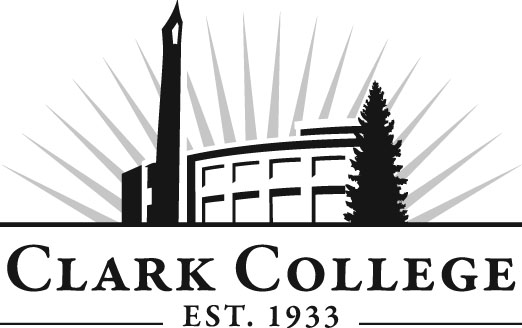 Fitness Trainer Advisory CommitteeMeeting AgendaMonday 11th April, 20162:30 p.m.—4:00 p.m.  FAC (Foster Arts Center) 103Agenda ItemExpected OutcomeTimeCall Meeting to Order – Committee ChairN/AWelcome and Introductions – Committee ChairNew members/guests introduced5 min.Approval of Minutes from Last Meeting – ChairOctober 8, 2015Corrections indicated and/or approval of minutes as written.5 min.Office of Instruction Updates- Advisory Committee Business-Cathy Sherick10 min.Department chair ReportProgram update and summary of approved teach out for FT program30 min.Old Business-Follow-up- Committee Chair30 minNew BusinessSee Department Chair Report0 minSummary of follow-up action items – Committee ChairSummary of follow-up actions communicated to the committee.5 min.Establish next meeting date and adjournment  – Committee ChairMeeting date established.5 min.